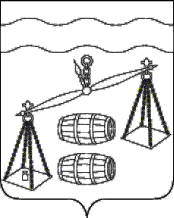 Администрация  сельского поселения"Село Брынь"Сухиничский район Калужская областьПОСТАНОВЛЕНИЕ   от 04.03.2024года			                               		№ 14 	В соответствии с постановлением администрации сельского поселения «Село Брынь» от 03.08.2020 № 37 «Об утверждении Порядка принятия решения о разработке муниципальных программ сельского поселения «Село Брынь», их формирования, реализации и проведения оценки эффективности реализации», руководствуясь Уставом сельского поселения «Село Брынь», администрация СП «Село Брынь»ПОСТАНОВЛЯЕТ:Внести в постановление администрации сельского поселения «Село Брынь» от 10.09.2019 №18 "Об утверждении муниципальной программы  сельского поселения «Село Брынь» «Развитие молодежной политики и спорта на территории СП «Село Брынь» на 2020-2026 годы" (далее - постановление) следующие изменения: 	1.1. В паспорте программы Объемы и источники финансирования Программы строку " в 2024 году - 25 тыс.рублей" заменить на "в 2024 году - 10 тыс.руб."; строку " в 2025 году - 25 тыс.рублей" заменить на "в 2025 году - 10 тыс.руб."; строку " в 2026 году - 25 тыс.рублей" заменить на "в 2026 году - 10 тыс.руб.".	1.2. В таблице раздела 6 Программы "Объемы финансирования" 2024, 2025, 2026 изложить в новой редакции согласно приложению №1 к настоящему постановлению.2. Настоящее постановление распространяется на правоотношения, возникшие с 01.01.2024 года.3. Контроль за исполнением настоящего постановления оставляю за собой.    Глава  администрации сельского    поселения «Село Брынь»                                               О. В. Выртан  Приложение №1к постановлению № 14от 04.03.2024О внесении изменений в постановление администрации СП «Село Брынь» от 10.09.2019 №18 "Об утверждении муниципальной программы сельского поселения «Село Брынь» «Развитие молодежной политики и спорта на территории СП «Село Брынь» на 2020-2026 годы» №п/пНаименование МероприятиймуниципальнойпрограммыОбъемы финансирования (тыс. руб.)Объемы финансирования (тыс. руб.)Объемы финансирования (тыс. руб.)Объемы финансирования (тыс. руб.)Объемы финансирования (тыс. руб.)Объемы финансирования (тыс. руб.)Объемы финансирования (тыс. руб.)Объемы финансирования (тыс. руб.)Объемы финансирования (тыс. руб.)Объемы финансирования (тыс. руб.)Объемы финансирования (тыс. руб.)Объемы финансирования (тыс. руб.)№п/пНаименование МероприятиймуниципальнойпрограммыИсточникифинансированияВсего20202020202120212022202220232024202520261Участие в  молодёжных мероприятиях, направленных на раскрытие творческого потенциала молодёжиБюджет СП «Село Брынь»3010101010101002Участие в  районных сельских спортивных играхБюджет СП «Село Брынь»87,615151515151512,61010103Организация временной занятости несовершеннолетних в летний периодБюджет СП «Село Брынь»МБТ5,45,45,4 4.Реализация инициативных проектовБюджет СП «Село Брынь»МБТ103,41045,2103,41045,2ИТОГОИТОГО1271,61271,62525252530,41161,2101010